SARA MOUNTJOY-PEPKA
SAG-AFTRA/EMC
Height: 5’9” – Weight: 130 lbs
sara.mountjoy.pepka@gmail.com – 253.224.0811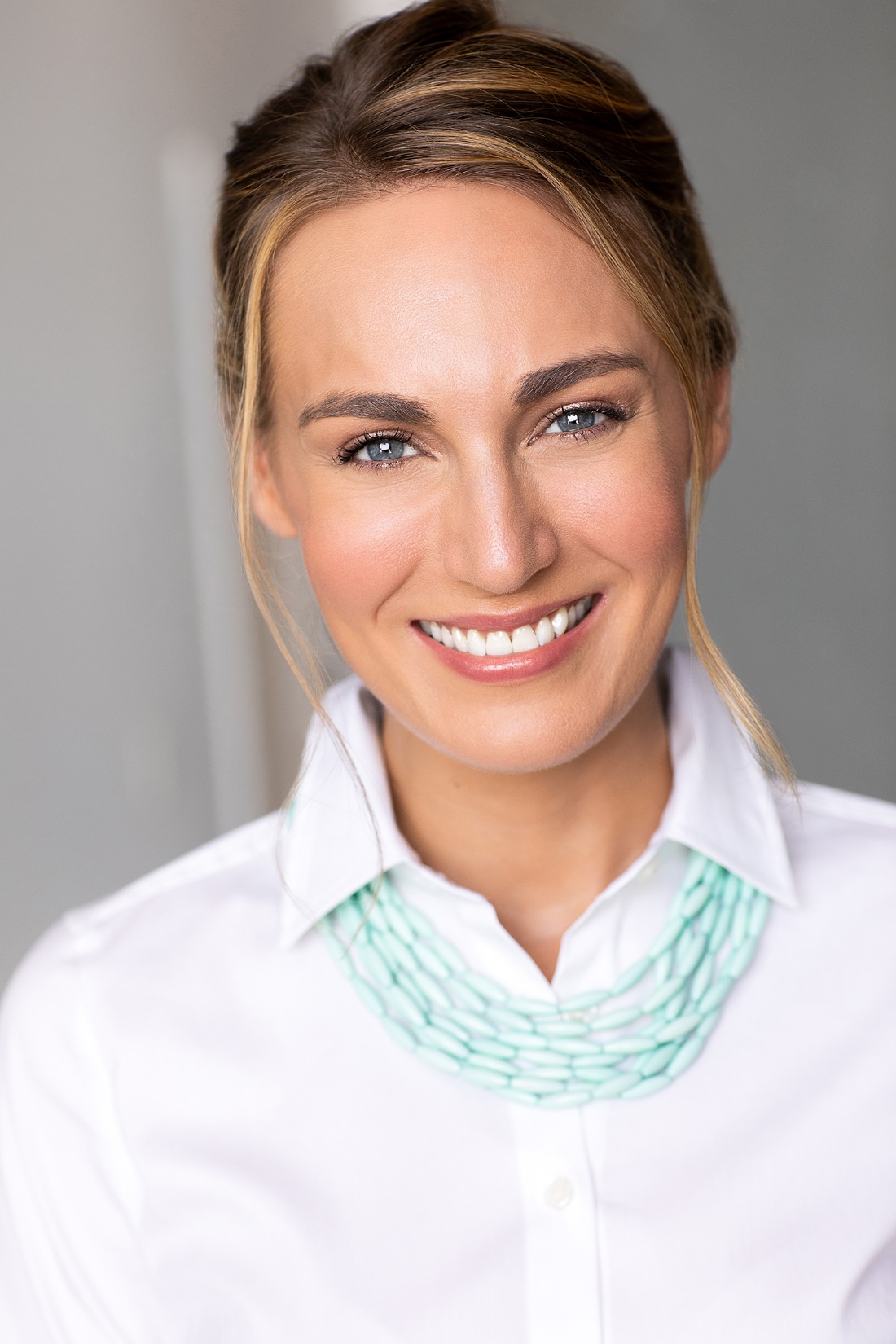 **Tested at CW Network for Series Regular in That Totally Made Up Comedy Show ****Tested at CW Network for Series Regular in That Totally Made Up Comedy Show ****Tested at CW Network for Series Regular in That Totally Made Up Comedy Show ****Tested at CW Network for Series Regular in That Totally Made Up Comedy Show ****Tested at CW Network for Series Regular in That Totally Made Up Comedy Show **THEATER (Selected)A Midsummer Night’s DreamHelenaHelenaWill Geer’s Theatricum BotanicumWill Geer’s Theatricum BotanicumA Midsummer Night’s DreamHelenaHelenaEnsemble Shakespeare TheatreEnsemble Shakespeare TheatreMuch Ado About NothingHeroHeroMontana Shakespeare in the ParksMontana Shakespeare in the ParksThe Merchant of VeniceNerissaNerissaMontana Shakespeare in the ParksMontana Shakespeare in the ParksAnna KareninaKitty ScherbatskyKitty ScherbatskyBook-It Repertory TheatreBook-It Repertory TheatreRomeo and JulietLady CapuletLady CapuletGreenStage Shakespeare in the ParksGreenStage Shakespeare in the ParksThe Winter’s TaleDorcas/EnsembleDorcas/EnsembleSeattle Shakespeare CompanySeattle Shakespeare CompanyWhat You WillLady MacBeth/Isabella/CeliaLady MacBeth/Isabella/CeliaEnsemble Shakespeare TheatreEnsemble Shakespeare TheatrePeter and the WolfPeterPeterKennedy Center / Magic Circle Mime Co.Kennedy Center / Magic Circle Mime Co.Franz Kafka’s The TrialEvaEvaNew Century Theatre Co.New Century Theatre Co.CrashAbby/Jane/Mom u/sAbby/Jane/Mom u/sSeattle Children’s TheatreSeattle Children’s TheatreInto the WoodsCinderella’s StepmotherCinderella’s StepmotherMt. Baker Repertory TheatreMt. Baker Repertory TheatreThe SystemEnsembleEnsembleWildernessWildernessIMPROV (Selected)Jane Austen UnScriptedLong-form improvLong-form improvImpro Theatre / The Broad StageImpro Theatre / The Broad StageShakespeare UnScriptedLong-form improvLong-form improvImpro TheatreImpro TheatreDorothy Parker UnScriptedLong-form improvLong-form improvImpro Theatre / South Coast RepImpro Theatre / South Coast RepTwilight Zone UnScriptedLong-form improvLong-form improvImpro TheatreImpro TheatreHorror UnScriptedLong-form improvLong-form improvImpro Theatre / South Coast RepImpro Theatre / South Coast RepPlay UnScriptedLong-form improvLong-form improvImpro TheatreImpro TheatreStar Trek: The Improvised GenerationLong-form improvLong-form improvImpro Studio / TwitchImpro Studio / TwitchRipley ImprovLong-form improvLong-form improvImpro StudioImpro StudioChekhov ImprovisedLong-form improvLong-form improvImpro StudioImpro StudioTELEVISIONEveryone Is Doing GreatJaniceJaniceHuluHuluFILM (Selected)5:03AlexAlexVickiville ProductionsVickiville ProductionsAs We Go AlongSamantha Woodhouse-BushSamantha Woodhouse-BushExtempore ProductionsExtempore ProductionsThe Tempest AntonioAntonioTimothy WelchTimothy WelchReturnMotherMotherJohn KauffmanJohn KauffmanINTERNET (Selected)HeartbeatsMeryl Strong (improv)Meryl Strong (improv)Ripley Improv / TwitchRipley Improv / TwitchBearded Men “Dungeons and Dragons”Long-form improvLong-form improvGeek & Sundry / TwitchGeek & Sundry / TwitchThe GauntletLong-form improvLong-form improvHyperRPG / TwitchHyperRPG / TwitchTRAININGArmin Shimerman/Elizabeth Swain/Ann Noble @ Antaeus TheaterArmin Shimerman/Elizabeth Swain/Ann Noble @ Antaeus TheaterShakespeareShakespeareSusan Angelo @ Susan Angelo StudioSusan Angelo @ Susan Angelo StudioShakespeareShakespeareBrendon Fox @ Working Actors JourneyBrendon Fox @ Working Actors JourneyShakespeareShakespeareAmy Thone @ Freehold TheatreAmy Thone @ Freehold TheatreShakespeareShakespeareLibby Appel @ Working Actors JourneyLibby Appel @ Working Actors JourneyChekhovChekhovGeorge Lewis @ Freehold TheatreGeorge Lewis @ Freehold TheatreClownClownHoward Fine Acting StudioHoward Fine Acting StudioScene StudyScene StudyAnthony Meindl Acting WorkshopAnthony Meindl Acting WorkshopScene StudyScene StudyImpro TheatreImpro TheatreImprov (Company Member)Improv (Company Member)Unexpected Productions/Seattle TheatreSportsUnexpected Productions/Seattle TheatreSportsImprov (Company Member)Improv (Company Member)The GroundlingsThe GroundlingsImprov – AdvancedImprov – AdvancedDoug MacIntyre @ Magic Circle Mime Co.Doug MacIntyre @ Magic Circle Mime Co.Mime (Company Member)Mime (Company Member)Annie Grindlay; Lesly KahnAnnie Grindlay; Lesly KahnOn-Camera AuditionsOn-Camera AuditionsAlyson Horn/Ross Lacy Casting; Camera Left/Stage RightAlyson Horn/Ross Lacy Casting; Camera Left/Stage RightCommercialCommercialSPECIAL SKILLSBassoon (bachelor’s degree), professional mime, long-time improviser, scooter driver, skilled whistler. massive Trekkie and geek.Bassoon (bachelor’s degree), professional mime, long-time improviser, scooter driver, skilled whistler. massive Trekkie and geek.Bassoon (bachelor’s degree), professional mime, long-time improviser, scooter driver, skilled whistler. massive Trekkie and geek.Bassoon (bachelor’s degree), professional mime, long-time improviser, scooter driver, skilled whistler. massive Trekkie and geek.Bassoon (bachelor’s degree), professional mime, long-time improviser, scooter driver, skilled whistler. massive Trekkie and geek.